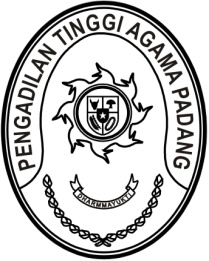 Nomor	: 	Padang, 22 November 2023Sifat	: BiasaLampiran	: -Hal	: Permohonan tidak ada pemadaman listrikKepada Yth. Kepala PT PLN (Persero) ULP Tabingdi Jalan Sapek Raya, Lubuk Buaya, Kec. Koto Tangah, Kota Padang, Sumatera BaratAssalamu’alaikum Warahmatullahi Wabarakatuh.Sehubungan dengan akan dilaksanakannya kegiatan Wisuda Purnabakti dan Perpisahan Ketua Pengadilan Tinggi Agama Padang, Dr. Drs. H. Pelmizar, M.H.I., maka dengan ini kami mengajukan permohonan agar aliran listrik ke tempat kami tetap stabil dan tidak ada pemadaman listrik pada saat acara berlangsung. Adapun acara tersebut akan dilaksanakan pada:  Hari/ Tanggal	: Senin, 4 Desember 2023Pukul			: 07.00 s.d. 19.00 WIBTempat		: Pengadilan Tinggi Agama Padang				 Jalan By Pass Km. 24 Batipuh Panjang, 				  Kec. Koto Tangah, Kota Padang, Sumatera BaratDemikian surat permohonan ini disampaikan, atas perhatian dan kerjasamanya kami ucapkan terima kasih.Wassalamu’alaikum Warahmatullahi Wabarakatuh.Wakil Ketua,Rosliani